Application/Permit for Pedestrian Crosswalk Marking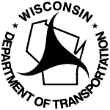 Wisconsin Department of TransportationDT2136        12/2017        s.86.07(2) Wis. Stats.When approved, this permit documents the terms and conditions for use by the Municipality for installation and/or maintenance of pedestrian crosswalk marking on highways under the jurisdiction of the Wisconsin Department of Transportation. The applicant must obtain this approved permit prior to marking the crosswalk.Submit the completed application to the WisDOT Regional Office that has maintenance jurisdiction of the state trunk highway 
in the county where the crossing will be located. A single application will be made for each intersection or mid-block crossing. Multiple crossings at an intersection may require a separate detail for each crossing.Crosswalk Marking Installation ConditionsWisDOT’s Policy for Crosswalk Marking is made a part 
of this permit agreement. By entering into this agreement, 
the Municipality agrees to the terms and cost arrangements 
in this policy document.  The design, installation and operation shall comply with Chapter 3 of the Wisconsin Manual of Uniform Traffic 
Control Devices.During the installation and/or maintenance, the permittee 
shall follow all pertinent provisions for work zone traffic 
control as provided in Part 6 of the Wisconsin Manual of Uniform Traffic Control Devices.The permittee shall coordinate the installation with the 
WisDOT Regional Office and other right-of-way users 
(i.e., utilities, adjacent property owners, etc.).  The permittee shall repair any damage to the pavement 
and/or right-of-way caused by installation or maintenance 
of equipment. Failure to do so promptly will result in permit revocation.  The permittee shall notify WisDOT after layout of the 
authorized work has been completed, but prior to the 
installation of any markings.Permitted facilities shall be located as defined within this permit.  Any part of the facility found to be otherwise located shall be subject to correction by and at the cost of the applicant to such extent as the WisDOT Regional Office may specify.The permittee should be aware that future upgrading of the highway will remove the permitted crosswalk. A future permit will be needed to replace the crosswalk.It is understood and agreed that approval is subject to the applicant’s full compliance with the pertinent Statutes, as well as 
any codes, rules, regulations, and permit requirements of other jurisdictional agencies. The applicant shall also comply with 
all permit conditions, superimposed notes, and detail drawings, which may be added by WisDOT. Any alteration of this form 
by the applicant is prohibited and may be cause to revoke this permit.The undersigned certifies that he/she is authorized to sign this application on behalf of the named unit of government.Approved for the Wisconsin Department of TransportationPermit Number = Region (NC, NE, NW, SE, or SW) – County Number – Three-digit, consecutive permit numberApplication/Permit for Pedestrian Crosswalk Marking (continued)Wisconsin Department of Transportation        DT2136INDEMNIFICATIONThe Applicant shall save and hold the State, its officers, employees, agents, and all private and governmental contractors and subcontractors with the State under Chapter 84 Wisconsin Statutes, harmless from actions of any nature whatsoever (including any by Applicant itself) which arise out of, or are connected with, or are claimed to arise out of or be connected with any of the work done by the Applicant, or the construction or maintenance of facilities by the Applicant, pursuant to this permit or any other permit issued by the State for location of property, lines or facilities on highway right-of-way, (1) while the Applicant is performing its work, or (2) while any of the Applicant's property, equipment, or personnel, are in or about such place or the vicinity thereof, or (3) while any property constructed, placed or operated by or on behalf of Applicant remains on the State's property or right-of-way pursuant to this permit or any other permit issued by the State for location of property, lines or facilities on highway right-of-way; including without limiting the generality of the foregoing, all liability, damages, loss, expense, claims, demands and actions on account of personal injury, death or property loss to the State, its officers, employees, agents, contractors, subcontractors or frequenters; to the Applicant, its employees, agents, contractors, subcontractors, or frequenters; or to any other persons, whether based upon, or claimed to be based upon, statutory (including, without limiting the generality of the foregoing, worker's compensation), contractual, tort, or whether or not caused or claimed to have been caused by active or inactive negligence or other breach of duty by the State, its officers, employees, agents, contractors, subcontractors or frequenters; Applicant, its employees, agents, contractors, subcontractors or frequenters; or any other person. Without limiting the generality of the foregoing, the liability, damage, loss, expense, claims, demands and actions indemnified against shall include all liability, damage, loss, expense, claims, demands and actions for damage to any property, lines or facilities placed by or on behalf of the Applicant pursuant to this permit or any other permit issued by the State for location of property, lines or facilities on highway right-of-way in the past or present, or that are located on any highway or State property or right-of-way with or without a permit issued by the State, for any loss of data, information, or material; for trademark, copyright or patent infringement; for unfair competition or infringement of personal or property rights of any kind whatever. The Applicant shall at its own expense investigate all such claims and demands, attend to their settlement or other disposition, defend all actions based thereon and pay all charges of attorneys and all other costs and expenses of any kind arising from any such liability, damage, loss, claims, demands and actions.Any transfer, whether voluntary or involuntary, of ownership or control of any property constructed, placed or operated by or on behalf of the Applicant that remains on the State's property or right-of-way pursuant to this permit shall not release Applicant from any of the indemnification requirements of this permit, unless the State is notified of such transfer in writing. Any acceptance by any other person or entity, whether voluntary or involuntary, of ownership or control of any property constructed, placed or operated by or on behalf of the Applicant that remains on the State's property or right-of-way pursuant to this permit, shall include acceptance of all of the indemnification requirements of this permit by the other person or entity receiving ownership or control.Notwithstanding the foregoing, a private contractor or subcontractor with the State under Chapter 84 Wisconsin Statutes, that fails to comply with sections 66.047 and 182.0175 Wisconsin Statutes (1985-1986), remains subject to the payment to the Applicant of the actual cost of repair of intentional or negligent damage by the contractor or subcontractor to any property, lines or facilities placed by or on behalf of the Applicant pursuant to this permit or any other permit issued by the State for location of property, lines or facilities on highway right-of-way, and remains subject to payment to the Applicant for losses due to personal injury or death resulting from negligence by the contractor or subcontractor.Notwithstanding the foregoing, if the State, or its officers, employees and agents, fail to comply with sections 66.047 and 182.0175 Wisconsin Statutes (1985-1986), the State or its officers, employees and agents, remain subject to the payment to the Applicant of the actual cost of repair of willful and intentional damage by the State, or its officers, employees and agents, to any property, lines or facilities placed by or on behalf of the Applicant pursuant to this permit or any other permit issued by the State for location of property, lines or facilities on highway right-of-way, and remain subject to payment to the Applicant for losses due to personal injury or death resulting from negligence by the State, its officers, employees and agents.No indemnification of private contractors or subcontractors with the State under Chapter 84 Wisconsin Statutes, shall apply in the event of willful and intentional damage by such private contractors or subcontractors to the property, lines and facilities of the Applicant located on the highway right-of-way pursuant to this permit or any other permit issued by the State for the location of property, lines or facilities on highway right-of-way.Applicant – MunicipalityApplicant – MunicipalityApplicant – MunicipalityApplicant – MunicipalityApplicant – MunicipalityCountyCountyMailing AddressMailing AddressMailing AddressMailing AddressMailing Address(Area Code) Telephone Number(Area Code) Telephone NumberMailing AddressMailing AddressMailing AddressMailing AddressMailing Address(Area Code) FAX Number(Area Code) FAX NumberType of Project Improvement Project Agreement         Maintenance Permit Retrofit AgreementType of Project Improvement Project Agreement         Maintenance Permit Retrofit AgreementType of Project Improvement Project Agreement         Maintenance Permit Retrofit AgreementType of Project Improvement Project Agreement         Maintenance Permit Retrofit AgreementProject ID Yes, Project #        No        N/AProject ID Yes, Project #        No        N/AProject ID Yes, Project #        No        N/ALocation: On Highway – Direction Location: On Highway – Direction At Intersecting StreetAt Intersecting StreetOr (If not at intersection) Distance       ft. from Intersecting Street Or (If not at intersection) Distance       ft. from Intersecting Street Or (If not at intersection) Distance       ft. from Intersecting Street Type of Crosswalk Marking 
Design / Dimensions Minimum standard, 
      6" lines, 6' gap
 Other 
     (attach detail & reason)Material Paint      Epoxy Preformed Plastic Preformed Thermoplastic Other, (specify):      Material Paint      Epoxy Preformed Plastic Preformed Thermoplastic Other, (specify):      Material Paint      Epoxy Preformed Plastic Preformed Thermoplastic Other, (specify):      Speed Limit      mphSpeed Limit      mphSchool Speed Zone      mphOperational Features  Yes    No    Curb Ramps at Sidewalks at Location Yes    No    Signalized Intersection Yes    No    Pedestrian Indications Yes    No    Meets ADA Requirements Yes    No    Pedestrian Crossing Flags at LocationOperational Features  Yes    No    Curb Ramps at Sidewalks at Location Yes    No    Signalized Intersection Yes    No    Pedestrian Indications Yes    No    Meets ADA Requirements Yes    No    Pedestrian Crossing Flags at LocationOperational Features  Yes    No    Curb Ramps at Sidewalks at Location Yes    No    Signalized Intersection Yes    No    Pedestrian Indications Yes    No    Meets ADA Requirements Yes    No    Pedestrian Crossing Flags at LocationPedestrian Count
     Pedestrian Count
     Pedestrian Count
     School Crossing 
 Yes      NoOperational Features  Yes    No    Curb Ramps at Sidewalks at Location Yes    No    Signalized Intersection Yes    No    Pedestrian Indications Yes    No    Meets ADA Requirements Yes    No    Pedestrian Crossing Flags at LocationOperational Features  Yes    No    Curb Ramps at Sidewalks at Location Yes    No    Signalized Intersection Yes    No    Pedestrian Indications Yes    No    Meets ADA Requirements Yes    No    Pedestrian Crossing Flags at LocationOperational Features  Yes    No    Curb Ramps at Sidewalks at Location Yes    No    Signalized Intersection Yes    No    Pedestrian Indications Yes    No    Meets ADA Requirements Yes    No    Pedestrian Crossing Flags at LocationList supplemental signing to be usedList supplemental signing to be usedList supplemental signing to be usedList supplemental signing to be usedReasons for CrosswalksReasons for CrosswalksReasons for CrosswalksReasons for CrosswalksReasons for CrosswalksReasons for CrosswalksReasons for CrosswalksX   (Authorized Representative)(Title)(Date – m/d/yyyy)Permit NumberX      -       -      X      -       -         (Regional Authorized Representative)(Area Code – Telephone Number)(Date – m/d/yyyy)